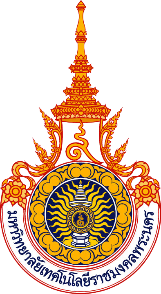 ใบสมัครประกอบการพิจารณารับรางวัลผู้มีสื่อการเรียนการสอนดีเด่น ประจำปี ๒๕๖๖----------------------------------คณะ/วิทยาลัย..........................................................................................................................................................   สาขาวิชา.................................................................................................................................................................ระดับ.........................................................................................................................................................................ตอนที่ ๑ประวัติส่วนบุคคลชื่อ-สกุล.................................................................................................................................................คุณวุฒิการศึกษาสูงสุด................................................ สาขาวิชา..........................................................หมายเลขโทรศัพท์มือถือ....................................................................................................................... E-mail (@rmutp.ac.th) ………..………………………………………………………….......……..……………………..ประวัติการทำงานเริ่มรับราชการ/ปฏิบัติหน้าที่ ในมหาวิทยาลัยเทคโนโลยีราชมงคลพระนคร 
เมื่อวันที่ ...............................เดือน ...................................................... พ.ศ........................................ตอนที่ ๒      ผลงานด้านสื่อการเรียนการสอนดีเด่น- ๒ -	ข้าพเจ้าขอรับรองว่ามีคุณสมบัติเหมาะสมตามประกาศการคัดเลือกผู้มีสื่อการเรียนการสอนดีเด่น  ประจำปี 256๖  ทุกประการ และยินยอมให้มีการเปิดเผยข้อมูลเพื่อใช้ประกอบการพิจารณารางวัล และเผยแพร่สู่สาธารณะเพื่อให้เกิดประโยชน์แก่การดำเนินงานของมหาวิทยาลัยเทคโนโลยีราชมงคลพระนครต่อไป(ลงชื่อ).......................................................................... ผู้สมัคร(......................................................................)ตำแหน่ง............................................................................./.........................../................ (ลงชื่อ).......................................................................... ผู้รับรอง(......................................................................)ตำแหน่ง  รองคณบดีฝ่ายวิชาการและวิจัย/รองผู้อำนวยการฝ่ายวิชาการ.........../.........................../................ (ลงชื่อ).......................................................................... ผู้รับรอง(......................................................................)ตำแหน่ง คณบดี/ผู้อำนวยการ.........../.........................../................ลำดับชื่อผลงานรหัส / ชื่อวิชาหลักสูตรเผยแพร่เมื่อกลุ่มเป้าหมาย